Change of Address Notification for a Licence or Permit issued under the Agricultural and Veterinary Chemicals (Control of Use) Act 1992For Agricultural Chemical User Permits, change of address can be made online at ACUPs Online.1. Licence or permit details2. Previous contact details3. New contact details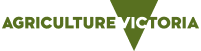 4. DeclarationI, _____________________________________________________________________declare the information I have provided above is true and correct to the best of my knowledge.Privacy statement: The Department of Energy, Environment and Climate Action  (DEECA) is committed to protecting personal information provided by you in accordance with the information privacy principles of the Privacy and Data Protection Act 2014. The DEECA Information Privacy Policy is available online at www.deeca.vic.gov.au. The personal information on this application form will be stored and used by DEECA for the purposes of administering the Agricultural and Veterinary Chemicals (Control of Use) Act 1992. You have the right of access to this information by contacting DEECA at the address on this form. The information may be disclosed to another Australian government organisation for the purpose of administering or enforcing the law. If you do not provide the information required by this form DEECA will not be able to process your application.Send your completed form to Project Officer Licensing, DEECA; PO Box 2500, BENDIGO DELIVERY CENTRE VIC 3554For more information, contact Customer Service Centre on 136 186 or visit the Agriculture Victoria website.Type of licence/permitLicence/permit numberName on licence/permitBusiness name (if applicable)Date of birth (dd/mm/yyyy)Postal AddressTown/suburbState and postcodeTelephone (business hrs)FaxMobileEmailPostal AddressTown/suburbState and postcodeStreet AddressTown/suburbState and postcodeTelephone (business hrs)MobileFaxEmailSignedDate (dd/mm/yyyy)